Publicado en Barcelona el 09/04/2014 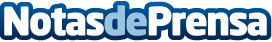 Adverway, ponente en el Smashtech Summit de BarcelonaLa start-up fundada en Barcelona realizará una ponencia sobre social advergaming en este encuentro sobre las oportunidades de negocio que ofrece la gamification
Datos de contacto:Push! Agencia de estrategia digitalNota de prensa publicada en: https://www.notasdeprensa.es/adverway-ponente-en-el-smashtech-summit-de-barcelona Categorias: Internacional Telecomunicaciones Marketing Juegos Emprendedores E-Commerce Dispositivos móviles Gaming http://www.notasdeprensa.es